First Name of Application CV No 1645182Whatsapp Mobile: +971504753686 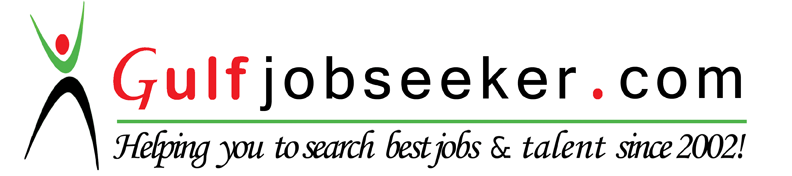 To get contact details of this candidate Purchase our CV Database Access on this link.http://www.gulfjobseeker.com/employer/services/buycvdatabase.php PERSONAL PROFILE A confident, enthusiastic and hardworking maths teacher who is able to teach students across the middle & secondary range of school, whilst at the same time encourage them to develop their skills, knowledge and confidence. Possessing extensive knowledge of contemporary teaching methods and having immense subject knowledge, enthusiasm and charisma, as well as a genuine interest in educating others and presently looking for an acceptable teaching position with a suitable school where she will be able to widen her teaching experiences. CAREER HISTORYWorking as Mathematics teacher at St. Thomas Nursery & Primary School from (Oct-14 To Apr-15).Worked as Grade 1 Class Teacher at Sharjah Indian School, Sharjah for the period Sep-15 - Mar 2016.WORK DUTIESPlanning, preparing and delivering lessons to middle & secondary school.Supervising and monitoring pupils during laboratory work.Providing careers support and advice to students.Marking student’s course workMaintaining good levels of behavior.Contributing to the implementation of departmental and school improvement plans.Taking appropriate and effective measures when students misbehave.Preparing handouts, Lesson planning, course work & homework assignments.Participating in meetings with other teachers and parents.KEY SKILLS AND COMPETENCIES Able to conduct classes in disciplined environment where children are challenged.Qualified Approved Teacher Status (M.Sc, B.Ed).Friendly personality and excellent communication skills.Comprehensive knowledge of national and local curriculum policies.Excellent classroom management skills.Combining bits of information to create general conclusions.Timely completion of Portions, conducting exams, preparation of student reports etc.EDUCATIONAL QUALIFICATIONExaminationPassedYear of PassingBoard/UniversityPercentage of Marks B.EdApril 2015Tamil Nadu Teachers Education University (India)67M.Sc MathematicsApril 2009Bharathidasan University, Tiruchirappalli, (India)68B.Sc MathematicsApril 2006Madras University, Chennai (India)70+2March 2003TNHS Higher Secondary School, Porayar, Tamil Nadu63SSLCMarch 2001T.E.L.C Thalitha Kumi Girls High School, Porayar, Tamil Nadu74